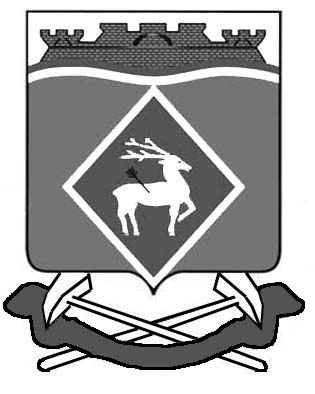 РОССИЙСКАЯ ФЕДЕРАЦИЯРОСТОВСКАЯ ОБЛАСТЬМУНИЦИПАЛЬНОЕ ОБРАЗОВАНИЕ«ШОЛОХОВСКОЕ ГОРОДСКОЕ ПОСЕЛЕНИЕ»АДМИНИСТРАЦИЯ ШОЛОХОВСКОГО ГОРОДСКОГО ПОСЕЛЕНИЯПОСТАНОВЛЕНИЕот  02.06.2016 № 136р.п. ШолоховскийОб установлении оснований признания граждан нуждающимися впредоставлении  жилых помещений по договорам   найма   жилых помещенийжилищного фонда социального использования       Руководствуясь статьями 91.3, 91.13, 91.14  Жилищного кодекса Российской Федерации, Уставом муниципального образования «Шолоховское городское поселение», Администрация Шолоховского городского поселения постановляет:       1. Установить следующие основания для признания граждан нуждающимися в предоставлении жилых помещений по договорам найма жилищного фонда социального использования:      - граждане, не являющиеся нанимателями жилых помещений по договорам социального найма, договорам найма жилых помещений жилищного фонда социального использования или членами семьи нанимателя жилого помещения по договору социального найма, договору найма жилого помещения жилищного фонда социального использования либо собственниками жилых помещений или членами семьи собственника жилого помещения;     - граждане, являющиеся нанимателями жилых помещений по договорам социального найма, договорам найма жилых помещений жилищного фонда социального использования или членами семьи нанимателя жилого помещения по договору социального найма, договору найма жилого помещения жилищного фонда социального использования либо собственниками жилых помещений или членами семьи собственника жилого помещения и обеспеченные общей площадью жилого помещения на одного члена семьи менее учетной нормы, установленной в соответствии со статьей 50 Жилищного кодекса Российской Федерации;      - граждане, проживающие в помещении, не отвечающем установленным для жилых помещений требованиям;      - граждане, являющиеся нанимателями жилых помещений по договорам социального найма, договорам найма жилых помещений жилищного фонда социального использования, членами семьи нанимателя жилого помещения по договору социального найма, договору найма жилого помещения жилищного фонда социального использования или собственниками жилых помещений, членами семьи собственника жилого помещения, проживающими в квартире, занятой несколькими семьями, если в составе семьи имеется больной, страдающий тяжелой формой хронического заболевания, при которой совместное проживание с ним в одной квартире невозможно, и не имеющими иного жилого помещения, занимаемого по договору социального найма, договору найма жилого помещения жилищного фонда социального использования или принадлежащего на праве собственности. Перечень соответствующих заболеваний устанавливается уполномоченным Правительством Российской Федерации федеральным органом исполнительной власти.      2. При наличии у гражданина и (или) членов его семьи нескольких жилых помещений, занимаемых по договорам социального найма, договорам найма жилых помещений жилищного фонда социального использования и (или) принадлежащих им на праве собственности, определение уровня обеспеченности общей площадью жилого помещения осуществляется исходя из суммарной общей площади всех указанных жилых помещений.      3.  Определить Администрацию Шолоховского городского поселения   органом местного самоуправления, осуществляющим следующие полномочия:       1) определение  в порядке, установленном законом Ростовской области, дохода  гражданина и постоянно проживающих совместно с ним членов его семьи и стоимости подлежащего налогообложению их имущества, в целях предоставления гражданам  жилых помещений по договорам найма  жилых помещений жилищного фонда социального использования;     2) установление в порядке, определенном законом Ростовской области,   максимального размера дохода  гражданина и постоянно проживающих совместно с ним членов его семьи и стоимости подлежащего налогообложению их имущества в целях предоставления гражданам  жилых помещений по договорам найма  жилых помещений жилищного фонда социального использования;     3) осуществление учета граждан, имеющих в соответствии с частью 1 статьи 91.3 Жилищного Кодекса  Российской Федерации право на заключение договоров найма жилых помещений жилищного фонда социального использования (учета нуждающихся в предоставлении жилых помещений  по договорам найма жилых помещений  жилищного фонда социального использования);     4) установление порядка учета  наймодателями заявлений граждан о предоставлении жилых помещений по договорам найма жилых помещений жилищного фонда социального использования в случае, предусмотренном  пунктом 1 части 5 статьи 91.14.  Жилищного кодекса Российской Федерации;    5) установление правил согласования и осуществление согласования при установлении  наймодателями, указанными в пункте 3 части 5 статьи 91.14 Жилищного кодекса Российской Федерации,  порядка  учета  заявлений граждан о предоставлении жилых помещений по договорам найма жилых помещений жилищного фонда социального использования;     6) установление требований к порядку, форме и срокам информирования граждан, принятых на учет нуждающихся в предоставлении жилых помещений по договорам найма жилых помещений жилищного фонда социального использования, о количестве жилых помещений, которые могут быть предоставлены по договорам найма жилых помещений жилищного фонда социального использования (в том числе к перечню сведений, периодичности, форме и месту их предоставления, периодичности, форме и месту размещения информации).   4. Контроль  за исполнением настоящего  постановления оставляю за собой.   5. Настоящее  постановление вступает в силу со дня его опубликования.Глава Администрации ШолоховскогоГородского поселения                                                                         М.Б. КазаковВерно: Ведущий специалист                                                                                 Я.В. Гуреева      